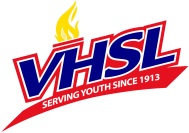 ALL-REGIOM 1A SELECTION MEETING REPORT - BASKETBALLList members of the selection committee (2) coaches from each RegionPlease list players below, 1 player per line. AD/DSA Submitting Report:AD/DSA Submitting Report:Matthew StammMatthew StammClassification:1A Boys     X GirlsDate of Selection Meeting:2/26/242/26/24Location of Meeting:Location of Meeting:Nick’s at Gloucester PointNick’s at Gloucester PointREPRESENTING REGION  AREPRESENTING REGION  AREPRESENTING REGION   AREPRESENTING REGION   ANAMESCHOOLNAMESCHOOLCoachHoward BrownKing & Queen-CentralBrian LeeWestmorelandCoachJonathan MercerEssexAndre JonesCharles CityREPRESENTING REGION  AREPRESENTING REGION  AREPRESENTING REGION   AREPRESENTING REGION   ANAMESCHOOLNAMESCHOOLCoachCoachFIRST TEAM ALL-REGIONFIRST TEAM ALL-REGIONFIRST TEAM ALL-REGIONFIRST TEAM ALL-REGIONFIRST TEAM ALL-REGIONPOSITIONFIRST NAMELAST NAMESCHOOLYEARPlayerJaylahMercerEssexSr.PlayerJanayaMooreWestmorelandJr.PlayerMorganSelfEssexSo.PlayerKrishayDelanyWest PointSo.PlayerJaelaSmithCharles CitySo.PlayerAmeliaMoaneyKing & Queen-CentralJr.PlayerKeimareGrayEssexSr.PlayerSolaiColemanRappahannockSo.FIRST NAMELAST NAMESCHOOLYEARPlayer of the YearJaylahMercerEssexSr.Coach of the YearJonathanMercerEssexEssexSECOND TEAM ALL-REGIONSECOND TEAM ALL-REGIONSECOND TEAM ALL-REGIONSECOND TEAM ALL-REGIONSECOND TEAM ALL-REGIONPOSITIONFIRST NAMELAST NAMESCHOOLYEARPlayerLaylahClarkeWestmorelandSr.PlayerJaniyaBrownKing & Queen-CentralJr.PlayerJocelynMcGinnissColonial BeachFr.PlayerAmarreonaBallLancasterJr.PlayerAlyiahRileyKing & Queen-CentralSr.PlayerOliviaMasonChincoteagueJr.PlayerNylaBrownCharles CitySr.PlayerAllisonClarkeChincoteagueJr.